Supplementary Information Form for Nursery  admission in 2022-23Reach Academy Feltham AdmissionsNotes to Parents/CarersIf you are expressing a preference for a place for your child and wish to apply in connection with Pupil Premium you should complete the Supplementary Information Form (SIF).You must complete the SIF by 6th May 2022 and return with any supporting documents. You must also complete the London Borough of Hounslow Application form for admission to a Nursery Class in September 2022.  You can get this on our website, the council website or pick up a copy from the School office.Who needs to complete the SIF?You only need to complete the SIF if you would like to apply for a place for your child under the Early Years Pupil Premium/Pupil Premium criteria. Who is eligible for Early Years Pupil Premium/Pupil Premium?You must be in receipt of one of the following:Income Supportincome-based Jobseeker’s Allowanceincome-related Employment and Support Allowancesupport under part six of the Immigration and Asylum Act 1999the guaranteed element of State Pension CreditChild Tax Credit (provided you are not also entitled to Working Tax Credit) and have an annual gross income of no more than £16,190Working Tax Credit run-on, which is paid for 4 weeks after you stop qualifying for Working Tax CreditUniversal Credit - your household income must be less than £7,400 a year after tax not including any benefits you getYou may also get early years pupil premium if your child is currently being looked after by a local authority in England or Wales or if your child has left care in England or Wales through:adoptionspecial guardianship ordera child arrangements orderEarly Years Pupil PremiumThe early years pupil premium is additional funding to support disadvantaged three and four year olds in early years settings. Its aim is to close the gap between children from disadvantaged backgrounds and their peers by providing funding to early years providers to help them raise the quality of their provision. Pupil PremiumThe pupil premium is additional funding given to state funded schools in England to raise the attainment of disadvantaged pupils and close the gap between them and their peers. Pupil premium funding is available to both mainstream and non-mainstream schools, such as special schools and pupil referral units. It is paid to schools according to the number of pupils who have been: • registered for free school meals (FSM) at any point in the last 6 years • looked after by the local authority (in care) for one day or more • those who have left local authority care through adoption, or via a Special Guardianship, Residence or Child Arrangements OrderPLEASE COMPLETE ALL SECTIONS IN BLOCK CAPITALSStudent DetailsParent/Carer Details 1Parent/Carer Details 2Pupil Premium eligibilityI wish to apply for a place for my child under the Early Years/Pupil Premium eligibility criteria stated above. Declaration (to be signed by a parent/carer)I have completed the Nursery Application Form and returned directly to Reach Academy. I confirm that I have read and understood the Admissions Policy and the information I have given on this form is accurate and truthful. I understand that I must notify the school immediately if there is a change to these details and should any information I have given prove false the offer of a place may be withdrawn.Consent to complete Pupil Premium eligibility checkI give consent for Reach Academy Feltham Admissions to undertake a Pupil Premium eligibility check or contact my child’s current school/nursery to disclose if my child(ren) are eligible for pupil premium for the purposes of the school application. When you have completed this form please return it to Admissions, Reach Academy Feltham, 53-55 High Street, Feltham, TW13 4AB. Please also complete the Pupil Premium Application Form overleaf. 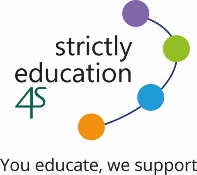 Pupil Premium Application Form Nursery to Year 2 Your completion of this form enables the school to check if additional money (Pupil Premium) can be claimed from the Government.Further information about how the school spends these monies can be found on the school website. 
Pupil Premium is additional funding given to schools for pupils who have been registered as being entitled to Free School Meals (FSM) at any point in the last 6 years. Schools receive this funding to support their eligible pupils and narrow the attainment gap between them and their peers. Other Pupil Premiums are available to the school if parents or guardians meet CRITERIA 2 below.
To register please complete the below: 
Parent Guardian 1
Parent Guardian 2 (if applicable)Children’s first and last namesELIGIBILITY CRITERIA 1 – DOES EITHER PARENT RECEIVE ANY OF THE FOLLOWING? Please circle yes or no.CRITERIA 2 – APPLICATION FOR OTHER PUPIL PREMIUM. Please circle yes or no.
DECLARATION:I confirm that the details supplied are correct and accurate. I understand that my personal information is held securely and agree that the school can only use the information provided to process my claim for Free School Meals and / or Pupil Premium by contacting Strictly Education 4s, who will check entitlement via a secure government website. I understand that I am responsible for informing the school immediately if I stop receiving one of the qualifying benefits.
By signing this form I am confirming that I have read and fully understood the above declaration.SurnameForenamesDate of BirthChild’s Home AddressChild’s PostcodeSurnameForenamesHome AddressPostcodeSurnameForenamesHome AddressPostcodeNameSignatureDateNameSignatureDateNameSignatureDateFirst nameLast nameDate of birthNational Insurance Number or National Asylum Support Service No (NASS) NumberFirst nameLast nameDate of birthNational Insurance Number or National Asylum Support Service No (NASS) NumberChildFirstnameSurnameYear (current)Date of Birth123CriteriaUniversal Credit with an annual net earned income of no more than £7,400YesNoIncome supportYesNoIncome based Jobseeker's Allowance (IBJSA)YesNoIncome related Employment and Support Allowance (IRESA)YesNoSupport under Part VI of the Immigration and Asylum Act 1999YesNoThe guarantee element of Pension CreditYesNoChild Tax Credit (with no Working Tax Credit) with an annual gross income of no more than £16,190, as assessed by HMRCYesNoWorking Tax Credit run-on (paid for the four weeks after you stop qualifying for Working Tax Credit).N.B. If you receive WORKING TAX CREDIT you do NOT qualify even if you receive child tax credit and your income is below £16,190.YesNoCriteriaIs your child a look after child (LAC)? i.e. in the care of, or provided with accommodation by an English local authority?YesNoHas your child ceased to be looked after by the local authority because of adoption?YesNoIs there a special guardianship order, child arrangements order or a residence order in place?YesNoAre either or both parents regular members of HM Forces and designated as personal category 1 or 2 (PStat Cat 1 or 2), in the armed forces of another nation and stationed in England or in receipt of a child pension from the Ministry of Defence?YesNoFirst nameLast nameSignedContact numberEmail